		Соглашение		О принятии согласованных технических правил Организации Объединенных Наций для колесных транспортных средств, предметов оборудования и частей, которые могут быть установлены и/или использованы на колесных транспортных средствах, и об условиях взаимного признания официальных утверждений, выдаваемых на основе этих правил Организации Объединенных Наций*	(Пересмотр 3, включающий поправки, вступившие в силу 14 сентября 2017 года)		Добавление 94 – Правила № 95 ООН		Пересмотр 2 − Поправка 4Дополнение 7 к поправкам серии 03 − Дата вступления в силу: 28 мая 2019 года		Единообразные предписания, касающиеся официального утверждения транспортных средств в отношении защиты водителя и пассажиров в случае бокового столкновенияНастоящий документ опубликован исключительно в информационных целях. Аутентичным и юридически обязательным текстом является документ: ECE/TRANS/WP.29/2018/133.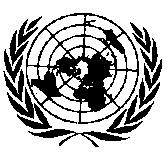 ОРГАНИЗАЦИЯ ОБЪЕДИНЕННЫХ НАЦИЙВключить новые пункты 2.36–2.39 следующего содержания:«2.36		"Запертое" означает любое состояние сработавшей системы защелок дверей, при котором защелка находится в полностью запертом положении, промежуточном запертом положении или между полностью запертым положением и промежуточным запертым положением.2.37		"Защелка" − это устройство, используемое для удержания двери в закрытом положении относительно кузова транспортного средства и снабженное приспособлениями для преднамеренного отпирания (или управления).2.38		"Полностью запертое положение" − это состояние сработавшей защелки, при котором дверь удерживается в полностью закрытом положении.2.39		"Промежуточное запертое положение" означает состояние срабатывающей защелки, при котором дверь удерживается в частично закрытом положении».Пункт 5.3.1 изменить следующим образом:«5.3.1		В ходе испытания не должна открываться ни одна из дверей. 		Это требование считается выполненным, если:		a)	отчетливо видно, что дверной замок заперт илиb)	дверь не открывается при применении к ней статического тягового усилия по меньшей мере в 400 Н в направлении y, согласно рис. ниже, как можно ближе к оконному проему и к краю двери, находящемуся с противоположной стороны от петель, за исключением самой дверной ручки.Рис. 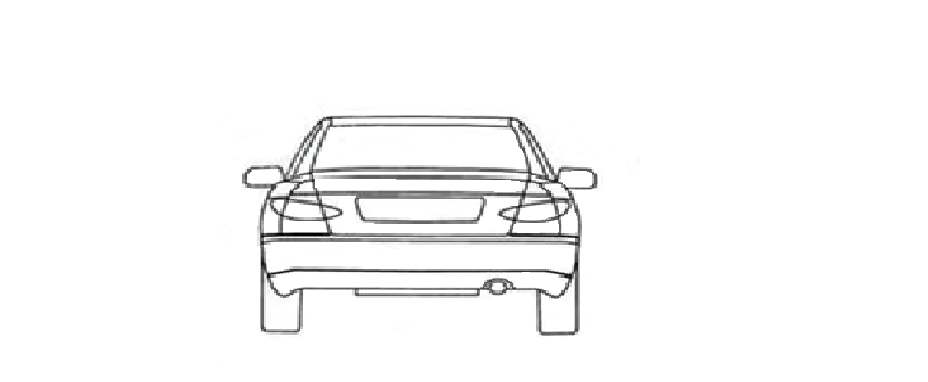 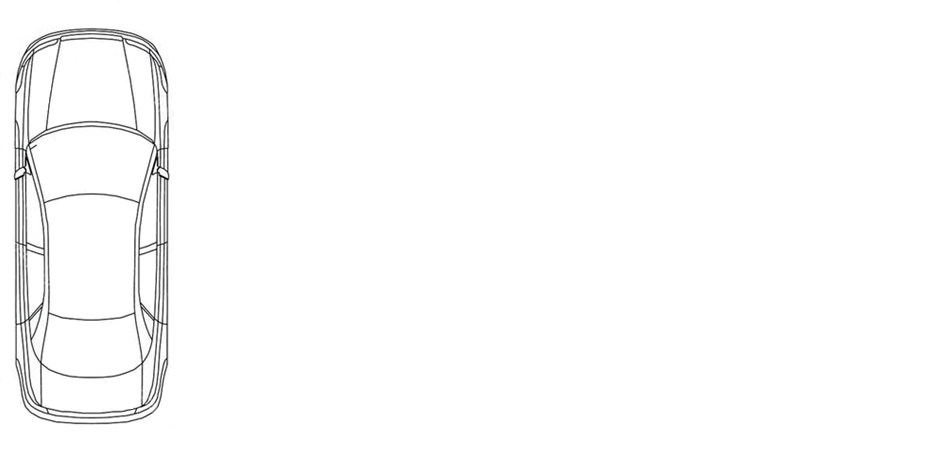 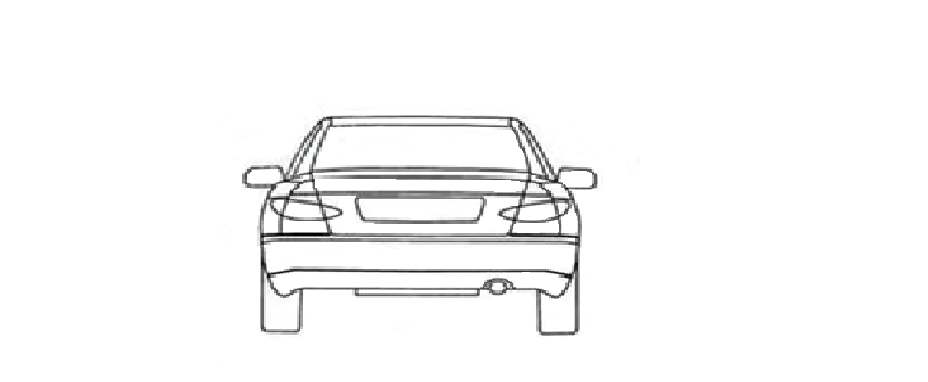 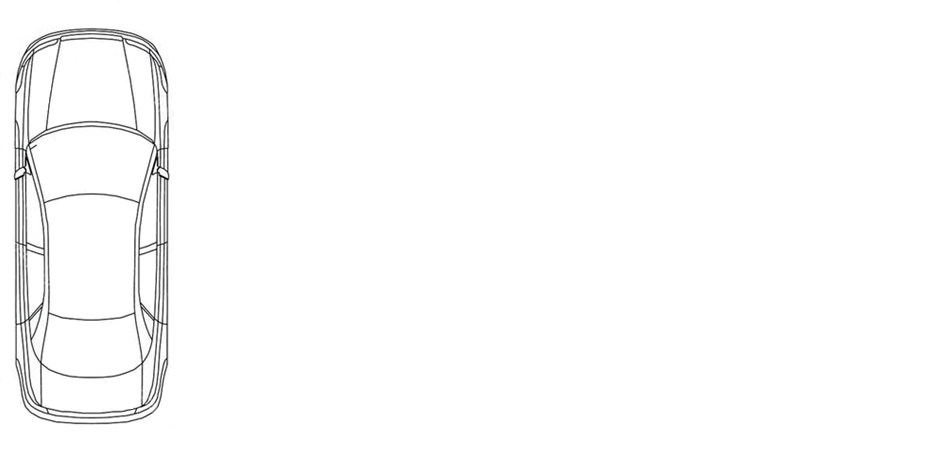 »E/ECE/324/Rev.1/Add.94/Rev.2/Amend.4−E/ECE/TRANS/505/Rev.1/Add.94/Rev.2/Amend.4E/ECE/324/Rev.1/Add.94/Rev.2/Amend.4−E/ECE/TRANS/505/Rev.1/Add.94/Rev.2/Amend.4E/ECE/324/Rev.1/Add.94/Rev.2/Amend.4−E/ECE/TRANS/505/Rev.1/Add.94/Rev.2/Amend.424 June 2019